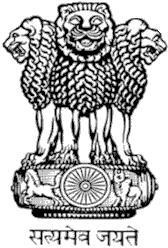 GOVERNMENT OF INDIA MINISTRY OF EXTERNAL AFFAIRS EMBASSY OF INDIA THE HAGUEName of Work: Annual Maintenance of Garden at Embassy Residence.Revision of dates for submission of bids for Annual Maintenance of Garden at Embassy Residence.Last date of submission of bids (Revised)     : 11.03.2022    Date of Bid Opening (Revised) 	    : 14.03.2022